Problem of the Night for Week of January 27-31, 2020Name: ________________________________Mathematics Standards » Grade 3 » Measurement and DataRepresent and interpret data.CCSS.MATH.CONTENT.3.MD.B.3:Draw a scaled picture graph and a scaled bar graph to represent a data set with several categories. Solve one- and two-step "how many more" and "how many less" problems using information presented in scaled bar graphs. Factoid:  “Blog” is short for “web log.” People publish blogs for a variety of reasons. Blog writing lets people connect with readers, can help businesses, or can simply be a hobby!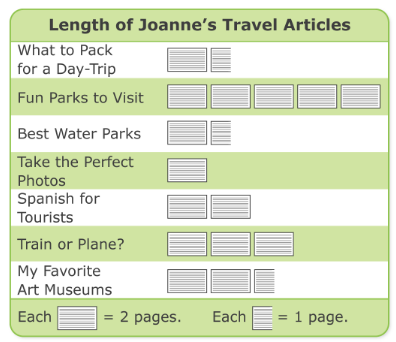 Monday		Use a DiagramHow many pages is one of Joanne’s articles? Tell how you know.Tuesday	ExplainHow many articles longer than 3 pages did Joanne write? Explain how to use a picture graph to tell.Wednesday	Use a DiagramDraw a bar graph with the lengths of Joanne’s articles?Thursday		Use a DiagramHow much longer was Joanne’s longest article than her shortest one? Tell two different ways to find the answer.Friday		Extend Your ThinkingJoanne is paid $9 for each page that she writes. How much did she earn for these 7 articles? Tell how to find the answer. Now write your own problemHere are the Problems of the night. You may send an additional 1 or 2 problems along with these for homework each night. Sorry I didn’t get the time to make copies.Thanks. Ms. Stampp 